ONTARIO COLLEGES ATHLETIC ASSOCIATION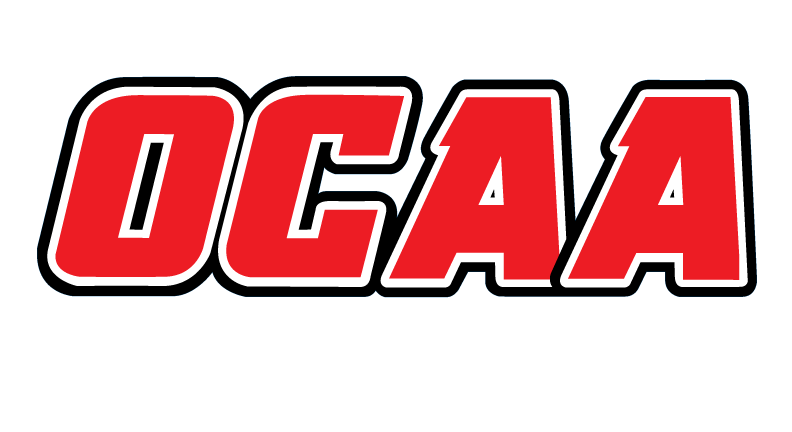 2019-2020 STANDARDIZED TEAM ROSTER The information collected in this form is used and disclosed by the Ontario Colleges Athletic Association (OCAA) in accordance with the terms The Personal Information Protection Policy.  For further information about OCAA collection, use and disclosure of personal information, see our Personal Information Protection Policy at www.ocaa.com.AS OF:Oct. 17, 2019School:SAULT CollegeSAULT CollegeTeam:Cross CountryCross CountryFirst NameLast Name#POSHeightHometownYearName Pronunciation HilaryIRETONFemale5’7”Perth, ON2I-er-tonEmilyPOLLARDFemale5’5”Sault Ste. Marie, ON3Pol-lardCarmenROUSSELLFemale5’6”Sault Ste. Marie, ON2Rou-sellJuliaSAALFemale5’10”Whitefish, ON2Sa-alJillianBATELAANFemale5’5”Madoc, ON1Bat-a-laneStaceyBURSCHEFemale5’5”Sault Ste. Marie, ON1BirchAndrewBUDAUMale6’2”Sault Ste. Marie, ON2Boo-dowShaneCHARRONMale5’11”Sault Ste. Marie, ON1Cher-onKrishJEYABALANMale5’6”Pudukkottai, India1Jeya-ba-lanJordanREINKEMale5’5”Goulais River, ON4Rain-keyConnorTAITMale5’8”Sault Ste. Marie, ON2TateJared	YOUNGMale6’0”Ridgeville, ON1Coaching Staff:PositionNameName PronunciationYearHead CoachVARDY, PatVar-dy6Assistant CoachWARWICK, KenWar-wick1Assistant CoachMIHELL, CameronMe-hill1